 (PAPEL TIMBRADO da escola )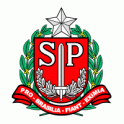 Campinas, ___________________________________Oficio nº____________Assunto: Informando que o aluno ________________, foi transferido para outra unidade escolar/ mudança de período.Informo que Aluno (a)___________________________, RA_____, foi transferido para outra unidade escolar, e não será mais necessário o serviço de cuidador.Importante deverá conter RA correto e CID, Um ofício para cada aluno (a) AtenciosamenteAssinatura do Diretor